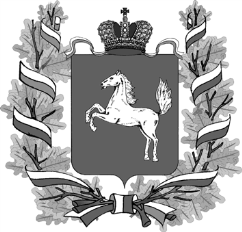 ДЕПАРТАМЕНТ ОБЩЕГО ОБРАЗОВАНИЯТОМСКОЙ ОБЛАСТИРАСПОРЯЖЕНИЕТомскОб итогах VII региональной научно-практической конференции«Комплексный учебный курс "Основы религиозных культур и светской этики": теория и практика преподавания» В соответствии с Положением об организации и проведении VII региональной научно-практической конференции «Комплексный учебный курс "Основы религиозных культур и светской этики": теория и практика преподавания» (распоряжение Департамента общего образования Томской области от 19.04.2017г. № 275–р) Департаментом общего образования Томской области совместно c областным государственным бюджетным учреждением дополнительного профессионального образования «Томский областной институт повышения квалификации и переподготовки работников образования» c 16 по 18 мая 2017 года была организована и проведена VII региональная научно-практическая конференция «Комплексный учебный курс "Основы религиозных культур и светской этики": теория и практика преподавания» (далее – Конференция). На Конференции были представлены лучшие практики духовно-нравственного воспитания и обучения в образовательных организациях дошкольного, начального общего, основного общего образования.В работе Конференции приняли участие 168 человек, из них: 119 чел. – из г. Томска, 33 чел. – из г. Северска, 16 чел. – из муниципальных образований Томской области (Асиновский, Бакчарский, Верхнекетский, Кожевниковский, Кривошеинский, Молчановский, Томский). На основании критериев оценки материалов участников Конференции (раздел IV Положения):1. Утвердить итоги VII региональной научно-практической конференции «Комплексный учебный курс "Основы религиозных культур и светской этики": теория и практика преподавания» (приложение).2. ТОИПКРО (Замятина О. М.): 2.1. Выдать дипломы и сертификаты участникам Конференции, представившим опыт работы в соответствии с тематикой работы секций, согласно приложению.2.2. Разместить итоги Конференции на сайте ТОИПКРО.3. Контроль за исполнением настоящего распоряжения возложить на председателя комитета общего образования Е.В. Степанова.Начальник Департамента						И.Б. Грабцевич Евгений Валерьевич Степанов8 (3822) 51 49 61evs@obluo.tomsk.gov.ruОксана Михайловна Замятина8 (3822) 55 79 89zamyatina@tpu.ruПриложение к распоряжениюДепартамента общего образования№ 434-р от 07.06.2017 г.ИтогиVII региональной научно-практической конференции «Комплексный учебный курс "Основы религиозных культур и светской этики": теория и практика преподавания»От 07.06.2017 г.                                          № 434-р№ФИО участникаОбщеобразовательная организацияДокументыСекция 1. Актуальные вопросы преподавания курса «Основы религиозных культур и светской этики» и предметной области «Основы духовно-нравственной культуры народов России» в духовно-нравственном воспитании»Секция 1. Актуальные вопросы преподавания курса «Основы религиозных культур и светской этики» и предметной области «Основы духовно-нравственной культуры народов России» в духовно-нравственном воспитании»Секция 1. Актуальные вопросы преподавания курса «Основы религиозных культур и светской этики» и предметной области «Основы духовно-нравственной культуры народов России» в духовно-нравственном воспитании»Секция 1. Актуальные вопросы преподавания курса «Основы религиозных культур и светской этики» и предметной области «Основы духовно-нравственной культуры народов России» в духовно-нравственном воспитании»Куличенко Татьяна Александровна, учитель истории, ОПК, ОДНКНРМАОУ СОШ №50 г. ТомскаСертификат Каиль Ия Николаевна, учитель русского языка и литературыМБОУ «Поросинская СОШ» Томского районаСертификатЯрославцева Людмила Сергеевна, психолог, учитель ОРКСЭМАОУ СОШ №43 г. ТомскаСертификатПроцкая Светлана Анатольевна, учитель русского языка и литературыМБОУ «Поросинская СОШ» Томского районаСертификатТогущакова Ольга Николаевна, учитель начальных классов, ОРКСЭ, заместитель директора по УР МБОУ «Песочнодубровская СОШ» Кожевниковского районаСертификат Кожухарь Галина Николаевна, учитель русского языка и литературыМАОУ СОШ № 64 г. ТомскаСертификатБизина Наталья Владимировна, учитель историиЧОУ гимназия "Томь" г. ТомскаСертификатЗоркальцева Ольга Михайловна, учитель ИЗО, ОРКСЭМАОУ гимназии №55 им. Е.Г. Версткиной г. ТомскаСертификатРусанжик Марина Анатольевна, учитель русского я зыка и литературыМАОУ СОШ №30 г. ТомскаСертификат Глухова Светлана Владимировна, учитель русского я зыка и литературыМАОУ лицей №7 г. ТомскаСертификат Ковалева Алена Анатольевна, учитель географииМАОУ СОШ №11 г. ТомскаСертификатПрозукина Марина Андреевна, учитель музыки, ОРКСЭМБОУ "Катайгинская СОШ" Верхнекетского районаСертификатЛобастова Марина Петровна, учитель русского языка и литературы, заместитель директора по НМРМАОУ гимназии № 13 г. ТомскаСертификатВладимирова Ольга Александровна, учитель русского языка и литературы, заместитель директора по НМРМАОУ СОШ №43 г. ТомскаСертификатСекция. Роль уроков гуманитарного цикла в духовно-нравственном воспитании школьниковСекция. Роль уроков гуманитарного цикла в духовно-нравственном воспитании школьниковСекция. Роль уроков гуманитарного цикла в духовно-нравственном воспитании школьниковСекция. Роль уроков гуманитарного цикла в духовно-нравственном воспитании школьниковКаричева Наталья Эдвиновна, учитель русского языка и литературыМАОУ гимназии №55 им. Е.Г. Версткиной г. ТомскаСертификатМихайлова Ольга Геннадьевна, учитель русского языка и литературыМАОУ гимназия №56 г. ТомскаСертификатБушухина Светлана Владимировна, учитель русского языка и литературыМАОУ гимназия №56 г. ТомскаСертификатКожухова Оксана Сергеевна, учитель русского языка и литературыМАОУ гимназия №56 г. ТомскаСертификатБобырева  Анна Анатольевна, учитель русского языкаМАОУ СОШ №5 г. Томска им. А.К. ЕрохинаСертификат Подрезова Ирина Ивановна, учитель русского языка и литературыМАОУ СОШ № 36 г. ТомскаСертификатЩеголихин Вячеслав Викторович, заместитель директора, учитель английского языкаМКОУ вечерняя (сменная) общеобразовательная школа №4 г. ТомскаСертификат Ерпалова Наталья Анатольевна, учитель русского языка и литературыМАОУ гимназия № 26 г. ТомскаСертификатМаркелова Надежда Владимировна, учитель русского языка и литературыМАОУ гимназия № 26 г. ТомскаСертификатЛуговская Елена Владимировна,  учитель русского языка и литературыМАОУ лицей №8 г. ТомскаСертификатЩетинин Роман Борисович, учитель русского языка и литературы, к.филол.н.МКОУ вечерняя (сменная) общеобразовательная школа №4 г. ТомскаСертификатФедянина Галина Ивановна, учитель русского языка и литературыМАОУ Мариинская СОШ №3 г. ТомскаСертификатГришко В.А., учитель русского языка и литературыМКОУ вечерняя (сменная) общеобразовательная школа №4 г. ТомскаСертификатГрищенко Евгений Владимирович, учитель русского языка и литературыМКОУ вечерняя (сменная) общеобразовательная школа №4 г. ТомскаСертификатСекция. Содержание, формы и методы духовно-нравственного воспитания в начальной школеСекция. Содержание, формы и методы духовно-нравственного воспитания в начальной школеСекция. Содержание, формы и методы духовно-нравственного воспитания в начальной школеСекция. Содержание, формы и методы духовно-нравственного воспитания в начальной школеЮшина Галина Михайловна, учитель начальных классовМАОУ Заозерная СОШ УИОП №16 г. ТомскаСертификатМоскалева Светлана Александровна, учитель начальных классовМАОУ «Зональненская СОШ» Томского районаСертификатНовоселова Татьяна Алексеевна, учитель начальных классовМАОУ гимназия №56 г. ТомскаСертификат Казак Наталья Анатольевна, учитель начальных классовМАОУ СОШ №67 г. ТомскаСертификатНагорнова Марина Анатольевна, учитель начальных классовМАОУ гимназия №26 г. ТомскаСертификатЗемская Елена Александровна, учитель начальных классовМАОУ СОШ №28 г. ТомскаСертификат Москвитина Елена Федоровна, учитель начальных классовМАОУ гимназия №56 г. ТомскаСертификатПашкова Любовь Константиновна, учитель начальных классовМАОУ гимназия №56 г. ТомскаСертификат Круглый стол «Проблемы духовно-нравственного развития, воспитания и социализации личности средствами музейной педагогики»Круглый стол «Проблемы духовно-нравственного развития, воспитания и социализации личности средствами музейной педагогики»Круглый стол «Проблемы духовно-нравственного развития, воспитания и социализации личности средствами музейной педагогики»Круглый стол «Проблемы духовно-нравственного развития, воспитания и социализации личности средствами музейной педагогики»Карташова Галина Ивановна, учитель русского я зыка и литературы, ОРКСЭМАОУ СОШ №12 г. ТомскаСертификатИванова Татьяна Николаевна, заведующий культурно-образовательным отделомТомский областной краеведческий музей им. М.Б. ШатиловаСертификатКарташова Татьяна Петровна, старший научный сотрудникТомский областной краеведческий музей им. М.Б. ШатиловаСертификатГоппе Евгения Владиславовна, старший научный сотрудникТомский областной краеведческий музей им. М.Б. ШатиловаСертификатЛоскутова Марина Геннадьевна, старший научный сотрудникТомский областной краеведческий музей им. М.Б. ШатиловаСертификатВершинина Светлана Федоровна, методистМБОУДО «Копыловский п/к «Одиссей» Томского районаСертификатЛогинова Александра Евгеньевна, педагог дополнительного образованияМАОУ СОШ №36 г.ТомскаСертификатСкуратов Дмитрий Владимирович, руководитель военно-патриотического музеяОГБОУ КШИ «Северский кадетский корпус»СертификатБраун Ирина Ивановна, учитель истории и обществознанияМАОУ гимназия №56 г. ТомскаСертификат Левкина Алена Сергеевна, учитель русского языка и литературыМАОУ лицей №7 г. ТомскаСертификатКруглый стол для учителей ОРКСЭ «Проблемы и перспективы преподавания курса «ОРК и СЭ» в свете уроков столетия»Круглый стол для учителей ОРКСЭ «Проблемы и перспективы преподавания курса «ОРК и СЭ» в свете уроков столетия»Круглый стол для учителей ОРКСЭ «Проблемы и перспективы преподавания курса «ОРК и СЭ» в свете уроков столетия»Круглый стол для учителей ОРКСЭ «Проблемы и перспективы преподавания курса «ОРК и СЭ» в свете уроков столетия»Михеева Лариса Александровна, учитель истории и обществознания МБОУ «СОШ № 196» ЗАТО СеверскСертификатВоронецкаяСветланаАлександровна, учитель истории иобществознанияМБОУ «Орловская СОШ» ЗАТО СеверскСертификатСусакина Лариса Николаевна, учитель изобразительного искусстваМБОУ «СОШ №198" ЗАТО СеверскСертификатВерховец Надежда Алексеевна, учитель начальных классовМБОУ «СОШ № 83» ЗАТО СеверскСертификатРоговцева Светлана Геннадьевна, заместитель директора по учебно-воспитательной работеМБОУ «СОШ №88 имени А. Бородина и А. Кочева" ЗАТО СеверскСертификатТужикова Татьяна Александровна, заместитель директора по НМРМАОУ СОШ № 32 г. ТомскаСертификатСекция. Роль духовно-нравственного воспитания дошкольников в формировании ценностного отношения к окружающей действительностиСекция. Роль духовно-нравственного воспитания дошкольников в формировании ценностного отношения к окружающей действительностиСекция. Роль духовно-нравственного воспитания дошкольников в формировании ценностного отношения к окружающей действительностиСекция. Роль духовно-нравственного воспитания дошкольников в формировании ценностного отношения к окружающей действительностиФедякшина Елена Михайловна, воспитательМАДОУ №54 г. ТомскаСертификатСерюкова Татьяна Николаевна, воспитательМАДОУ № 63 г. ТомскаСертификатКоршунова Олеся ОлеговнаМАДОУ Д/С ОВ № 134 г. ТомскаСертификатШефер Евгения АлександровнаМАДОУ Д/С ОВ № 134 г. ТомскаСертификатМаточкина Марина ИвановнаМАДОУ Д/С ОВ № 134 г. ТомскаСертификатЖукова Елена ВалерьевнаМАДОУ Д/С ОВ № 134 г. ТомскаСертификатЖабина Светлана ЮрьевнаМАДОУ Д/С ОВ № 134 г. ТомскаСертификатМаликова Елена ВладимировнаМАДОУ Д/С ОВ № 134 г. ТомскаСертификатЛаздан Наталья АлександровнаМАДОУ Д/С ОВ № 134 г. ТомскаСертификатГорбачева Наталья ВладимировнаМАДОУ Д/С ОВ № 134 г. ТомскаСертификатЖанаева Кристина РаисовнаМАДОУ Д/С ОВ № 2 г. ТомскаДиплом Юрьева Елена МихайловнаМБДОУ «ЦРР-детский сад № 58» ЗАТО СеверскСертификатЛошкарева Юлия РинатовнаМАДОУ № 39 г. ТомскаДипломСмирнова Елена АлексеевнаМАДОУ Д/С ОВ № 134 г. ТомскаСертификатАфанасьева Инна ВладимировнаМАДОУ Д/С ОВ № 134 г. ТомскаСертификатКлопова Елена АнатольевнаМАДОУ Д/С ОВ № 134 г. ТомскаСертификатТихонова Наталья ВладимировнаМАДОУ Д/С ОВ № 2 г. ТомскаДиплом